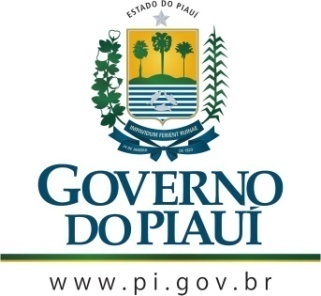 GOVERNO DO ESTADO DO PIAUÍSECRETARIA DE ESTADO DE CULTURA DO PIAUÍ - SECULTCONSELHO ESTADUAL DE CULTURAAta da Sessão Ordinária do dia 30 de julho de 2020Horário: 10h00001002003004005006007008009010011012013014015016017018019020021022023024025026027028029030031032033034035036037038039040041042043044045046047048049050051052053054055056057058059060061062063064065066067068069070071072073074075076077078079080081082084085086087088089090091092093094095096097098099100101102103104105106107108109110111112113114115116117118119120121122123124125126127128129130131132133134135136137138139140141142143144145146147148149150151152153154155156157158159160161162163164165166167168169170171172173174175176177178179180181182183184185186187188189190191192193194195196197198199200201202203204205206207208209210211212213214215216217218219220221222223224225226227228229230231232233234235236Aos trinta dias do mês de julho do ano de dois mil e vinte, às dez horas, através de plataforma virtual, devido à recomendação de isolamento social em decorrência da pandemia de COVID-19, reuniu-se o Colegiado. Encontravam-se online os integrantes da mesa diretora, o presidente, Nelson Nery Costa, a vice-presidente, Maria do Rosário Sales, os conselheiros: Cineas das Chagas Santos, Wilson Seraine da Silva Filho, José Itamar Guimarães Silva, Maria Dora de Oliveira Medeiros Lima, Antônio Vagner Ribeiro Lima, José Gilson Moreira Caland, Cláudia Simone de Oliveira Andrade e Poliana Sepúlveda Cavalcanti, sendo esta conselheira suplente e coordenadora do CEC. Verificada a existência de quórum, a Vice-Presidente do Conselho Estadual de Cultura, Lari Salles, abriu a sessão indagando se havia alguma novidade a respeito da questão da Escola Técnica Estadual de Teatro Gomes Campos, apresentada na sessão anterior através da leitura da carta recebida por email. O Conselheiro Vagner Ribeiro informou que, juntamente ao Conselheiro Itamar Silva, havia elaborado um parecer acerca dessa situação, o qual seria utilizado para responder a carta, com o seguinte conteúdo: “O Presidente do Conselho Escolar da Escola Técnica Estadual de Teatro Gomes Campos enviou cópia da Ata da assembleia do dia 21 de julho de 2020 ao CEC-PI, na qual solicita que o Presidente deste CEC-PI se manifeste sobre a legalidade e legitimidade da exoneração do Professor Ederval Leando da Silva Monte, do cargo de Diretor da Escola (na verdade o cargo é de Coordenador), e elenca os seguintes motivos: •O Diretor Ederval Leandro foi empossado após indicação da comunidade escolar e com a anuência da SEDUC e SECULT •Diz entender que a SECULT não tem poder, isoladamente, de praticar o ato de exoneração •Informa que a Escola é uma instituição de ensino pública, ligada diretamente à SEDUC •Afirma que a SECULT fere o princípio da autonomia administrativa da Escola. Concluímos, após analisar o teor da Ata e documentos oficiais do governo do Estado, que o ato praticado é legítimo, tendo em vista que a escola de Teatro Gomes Campos pertence ao patrimônio da SECULT, e o cargo de Coordenador da Escola é Cargo em Comissão, símbolo DAS-2, de livre escolha e nomeação do Governador. (Ver decreto de nomeação do atual Coordenador da Escola, Augusto de Sousa Neto, de 27 de julho de 2020). É o nosso parecer. Vagner Ribeiro. Conselheiro CEC-PI. Itamar Silva. Conselheiro CEC-PI.”. O Conselheiro Cineas Santos informou que havia sido convidado pelo grupo Carvalho Super para participar de uma live, que ocorrera no último sábado, 25 de julho, com o intuito de arrecadar doações para artistas em situação de vulnerabilidade. Relatou que havia recebido a permissão do Presidente Nelson Nery para indicar o CEC como um órgão que receberia as cestas básicas a serem distribuídas aos artistas e que, no dia anterior, a Coordenadora Poliana Sepúlveda havia lhe informado que a quantia arrecadada em dinheiro, no valor de R$ 400,00 (quatrocentos reais) havia sido repassada ao Grupo do Gavião – grupo de cultura popular de São Raimundo Nonato. Além disso, afirmou que as cestas básicas estavam sendo enviadas ao CEC para a distribuição. A Coordenadora Poliana Sepúlveda esclareceu que a doação foi de pouco mais de 200 cestas e que a lista de quem receberia as doações estava sendo elaborada. Acrescentou que havia falado com o Presidente Nelson Nery e com o Conselheiro Cineas Santos para que as doações fossem realizadas pelo CEC através do Projeto Rebobinar-te. O Conselheiro Gilson Caland sugeriu que o Circo Acioly e o Circo Zoim fossem contemplados, devido à dura realidade enfrentada por eles. Poliana Sepúlveda destacou que 50 cestas seriam destinadas aos grupos de Quadrilhas Juninas, nos quais existem mais de 200 famílias cadastradas e muitos perderam o emprego. A Conselheira Cláudia Simone parabenizou esse trabalho que está sendo realizado pelo CEC em prol de tantos artistas que estão necessitando dessa ajuda. O Conselheiro Vagner Ribeiro comentou que entrara em contato com os violeiros e que estava com uma lista dos dez mais necessitados, ligados à Casa do Cantador. Além disso, afirmou também estar em contato com os familiares do Artista Plástico Jeová Santos, falecido no dia 27 de julho, que também devem receber algumas cestas básicas. Poliana Sepúlveda esclareceu que aumentou a quantidade destinada ao Circo Acioly, totalizando cerca de 200 kg de alimento encaminhados para esse grupo, justificando que, apesar de serem apenas 12 pessoas, suas respectivas famílias também precisam dessas doações. O Presidente Nelson Nery informou que a SECULT constituiu uma comissão para analisar os cadastros dos trabalhadores da cadeia cultural do Estado e que era um dos membros da mesma, como representante do CEC. Diante disso, publicou a seguinte resolução: “Resolução CEC 003/2020. O Presidente do Conselho Estadual de Cultura, no uso de suas atribuições legais, CONSIDERANDO a Portaria Nº 026/2020-GAB, da Secretaria de Cultura do Estado do Piauí, de 22 de julho de 2020, publicada no Diário Oficial de 24 de julho de 2020 Resolve: Artigo único. CONSTITUIR a Comissão Especial de Validação do Conselho Estadual de Cultura para realizar a validação dos cadastros dos trabalhadores da cadeia cultural junto ao “Sistema de Cadastro Cultural do Piauí – SICAC” que forem designados ao Conselho: I - Antônio Vagner Ribeiro Lima – Presidente; II - José Gilson Moreira Caland – Membro; III - Cláudia Simone de Oliveira Andrade – Membro; IV - Poliana Sepúlveda Cavalcanti – Membro. Registrada, publicada, cumpra-se. Teresina, 30 de julho de 2020. Nelson Nery Costa. Presidente”. O Conselheiro Wilson Seraine fez menção de pesar pela morte do Artista Plástico Jeová Santos, que falecera em 27 de julho de 2020. A Conselheira Dora Medeiros perguntou se, uma vez cadastrado nesse sistema da SECULT, o artista já estaria inscrito para a Lei Aldir Blanc. O Presidente Nelson Nery esclareceu que não, mas que esse cadastro estadual funcionaria como um requisito para se inscrever para receber o auxílio através da Lei Aldir Blanc. A Conselheira Cláudia Simone explicou que esse cadastro da SECULT estaria funcionando como um mapeamento cultural, que é um pré-requisito exigido pela Lei para se ter acesso ao benefício. O Conselheiro Vagner Ribeiro confirmou sua disponibilidade para presidir a comissão acima mencionada e reiterou as falas de Nelson Nery e Cláudia Simone, pedindo que Dora Medeiros continue incentivando os contatos dos interiores a se cadastrarem no sistema da SECULT, por ser um pré-requisito para a inscrição para receber o benefício da Lei Aldir Blanc. Nelson Nery destacou que esse mapeamento cultural é de extrema importância para viabilizar a Conferência Estadual de Cultura que o CEC planeja realizar em 2021 ou 2022. A Coordenadora Poliana Sepúlveda questionou se o Centro Cultural M. Paulo Nunes poderia se inscrever no cadastro. Cláudia Simone esclareceu que, se o Centro Cultural M. Paulo Nunes constitui um ponto de cultura, já está garantido o benefício proveniente da Lei Aldir Blanc, desde que devidamente cadastrado. Nelson Nery relatou que o CEC não teve seu projeto do SIEC contemplado pela Cepisa Equatorial. Dessa forma, o ritmo da programação cultural pode diminuir, por falta de recurso. O Conselheiro Gilson Caland informou que entrou em contato com o representante de uma empresa, que demonstrou interesse em analisar os projetos não contemplados pela Cepisa Equatorial. Dessa forma, se comprometeu a enviar o do CEC para essa nova tentativa. Cláudia Simone indagou sobre a possibilidade de a live do dia 20 de agosto ser transmitida do Teatro Sulica e não do auditório do CEC, que foi acatada pelo Presidente. Nelson Nery também tratou de sua participação no ConECta. Relembrou que havia indicado Lari Salles para representar o CEC-PI no grupo, porém isso havia coincidido com o período da cirurgia da Vice-Presidente. Contudo, deixou claro que ainda faria tal indicação formalmente. Informou que às 16h deste mesmo dia, haveria a eleição para Presidência, Vice-Presidência e Diretorias Regionais do ConECta. Por fim, tratou do recebimento da seguinte carta, por email, acerca da questão da escultura localizada na rotatória da Av. Raul Lopes (tema já discutido em sessões anteriores): “Carta de solicitação. Teresina, 22 de julho de 2020. Ao Conselho Estadual de Cultura do Estado do Piauí - CEC,Eu, Pedro Vidal de Melo, artista visual teresinense, venho como cidadão residente neste município e profissional do meio artístico, por meio desta trazer ao conhecimento de vossa senhoria um assunto de clamor popular que tem sido debatido pela sociedade. Nas últimas semanas os protestos antirracistas iniciados nos Estados Unidos desencadearam ações em todo o mundo, inclusive a destruição de monumentos homenageando figuras que se beneficiaram com a escravidão e segregação. Em nosso estado a discussão recaiu sobre um monumento em espaço público de destaque na capital: a rotatória das Avenidas Raul Lopes, Cajuína, Universitária e acesso à Ponte da Primavera. A obra " El Matador ", de autoria de Carlos Martins (artista plástico piauiense conhecido como "Carlão" que faleceu em 2013), foi presenteada à cidade de Teresina pelo grupo “A Cara Alegre do Piauí” e é inspirado em poema de mesmo nome do escritor H. Dobal representando uma cena de assassinato de indígenas por João do Rego Castello Branco. Acontece que o monumento mostra uma cena grotesca que desagrada a parcela da população, especialmente aos que têm maior ligação com a ancestralidade indígena que veem seus antepassados serem mortos naquela obra. É uma cena que causa comoção, sem dúvida, pois mostra uma passagem sangrenta de nossa história, porém a existência desta peça não é homenagem ao assassino, não constitui tributo à violência, ao contrário, é um alerta, é o registro de que em nossa história tivemos momentos cruéis que não podemos esconder, pois seria apagar a tragédia apenas do que é visto, afinal, as vidas foram perdidas e com ela parte da cultura de nossos povos originários. No entanto, não podemos esquecer que a descaracterização do monumento deve ser protegida pela municipalidade, tendo em vista o inciso IV, art. 23 da CF/88. Bem como qualquer alteração apenas pode ser executada após aprovação do poder público, de acordo com o art. 63 da Lei n° 9.605/1998.Outrossim, a CF também contempla proteção ao patrimônio cultural em seu artigo 216, inclusive elencando diferentes formas que a autoridade administrativa pode empreender para garantir a defesa do mesmo. Devemos, sim, ter firme na mente que isto aconteceu e agir para resgatar os elementos culturais perdidos e, sendo impossível reparar o mal cometido, dar voz aos povos que nos formaram. Por se tratar de vias públicas de fluxo, os transeuntes motorizados (carros e motos) não têm tempo de ver em detalhes a obra, o que gerou uma série de desinformações que identificavam como Don Quixote, Domingos Jorge Velho ou Domingos Antônio Mafrense, já os pedestres e ciclistas são expostos ao perigo iminente ao trânsito misto desordenado. Isto posto, venho demandar do poder público que faça uma intervenção naquele espaço com objetivo de significar de maneira adequada a obra e requalificar a rotatória. Sugerimos que sejam feitas faixas de pedestre com apoio semafórico, visto que a faixa mais próxima está a cerca de 300 metros dalí. O ideal é que as faixas liguem a calçada em frente ao canteiro de mudas municipal ao passeio central e este à calçada oposta e também à rotatória, assim possibilitando o acesso de pedestres ao monumento, onde pode constar bancos de praça e placa explicativa sobre o conceito e significado da obra, desta forma dirimindo dúvidas sobre a relevância e motivo daquela obra. A instalação da referida sinalização está amparada no artigo 80 da Lei n° 9.503/1.997 (Código de Trânsito Brasileiro). Ao mesmo tempo, pedimos a criação de estátuas que representem povos africanos e indígenas ladeando os acessos à referida ponte. Esta, com nome de "Primavera", ao receber as obras referentes aos povos que são intimamente relacionados à natureza, formará um conjunto de homenagem e reconhecimento aos ancestrais não tiveram seu papel preponderante reconhecido e homenageado em nossos espaços públicos. Insta consignar que o anseio pela mencionado neste parágrafo, encontra amparo no artigo 215 da CF, bem como são esta valorização da diversidade étnica do povo teresinense está registrada como objetivo do Plano Nacional de Cultura (art. 2º, I da Lei n° 12.343/2012). Grato pela atenção e certo do acolhimento das sugestões, Pedro Vidal Olímpio de Melo Costa RG.: 2.355.459 SSP/PI”. Pediu que o Conselheiro Cineas Santos opinasse sobre as propostas apresentadas na carta, em virtude de ser este envolvido com o tema. Cineas Santos considerou as propostas ousadas e explicou que, durante o período da pandemia de COVID-19, com as dificuldades enfrentadas pela Prefeitura, não seria razoável solicitar mudanças que impliquem em despesas por parte da mesma. Defendeu que não existia mais sentido em manter a escultura no local, por estar gerando uma interpretação equivocada. Diante disso, pediu que o CEC encaminhe para o Prefeito de Teresina a solicitação de transferência da obra de arte em questão para o Museu do Piauí, onde ela receberia uma placa explicativa do seu significado. Nelson Nery se comprometeu a encaminhar o ofício, mas explicou que, nesse documento, sugeriria ao Prefeito que a transferência fosse para o Museu do Piauí ou para o Centro de Artesanato ou para outro local que considerasse adequado, desde que fosse protegido. Gilson Caland apresentou o caso que havia introduzido na sessão anterior: a escola Vaz da Costa, localizada na Zona Norte, estaria abandonada e destruída. Diante disso, sugeriu que o CEC encaminhe um ofício à SEDUC pedindo providências. Nelson Nery pediu que Gilson Caland elaborasse o expediente e ele se encarregaria de encaminhar ao Secretário de Educação. Cineas Santos relembrou que, neste dia, Mário Quintana completaria 114 anos. Encerrada a deliberação dos conselheiros, teve início a programação cultural desta quinta-feira. Nesta quinta quinta-feira do mês de julho, com foco na área de artes visuais, ocorreu a apresentação do primeiro leilão do Projeto Rebobinar-te com um bate-papo sobre esse projeto do CEC, que vem ressignificando peças de madeira (como bobinas, pallets, etc), transformando-as em verdadeiras obras de arte. A conversa foi mediada pela coordenadora do ‘Rebobinar-te’ e do Centro Cultural M. Paulo Nunes, Poliana Sepúlveda e contou com a participação de Eveline Lages Albuquerque (leiloeira e diretora da Vip Leilões), Ana Paula Grimaldi (CEO Vip Direto), Lavínia Brandão (arquiteta), Viviane Moura (superintendente de PPPs do Governo) e Charlene Queiroz, (coordenadora de Responsabilidade Social da Piauí Conectado). Nada mais tendo sido tratado, a sessão foi encerrada. Eu, Natália de Andrade Nunes, Secretária Executiva do CEC, na função de secretária desta sessão, lavrei a presente ata que depois de lida e aprovada, será assinada por mim, pelo senhor presidente e pelos conselheiros desta casa. 